Publicado en Barcelona el 13/01/2017 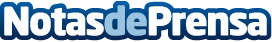 'Mindful Eating’ o ‘Comer con conciencia’, una alternativa a las dietas tradicionalesLos nutricionistas de Centre Emai, Grupo ASPY, aumentan sus consultas un 20% tras la NavidadDatos de contacto:Soledad OlallaNota de prensa publicada en: https://www.notasdeprensa.es/mindful-eating-o-comer-con-conciencia-una_1 Categorias: Nutrición Sociedad http://www.notasdeprensa.es